Министерство культуры Российской Федерации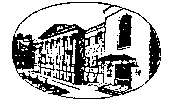 федеральное государственное бюджетное образовательное учреждение высшего образования«ЛИТЕРАТУРНЫЙ  ИНСТИТУТ имени А.М. ГОРЬКОГО»123104, Москва, Тверской бульвар, д. 25. Тел./факс: (495) 694-06-61. E-mail: rectorat@litinstitut.ruПРИКАЗ 24.08.2020                                                                                                             № 52-о/фМоскваО зачислении абитуриентов в число студентов на 1 курс очного факультетана места за счет бюджетных ассигнований федерального бюджетаНа основании решения Приемной комиссии от 24.08.2020 г. (протокол № 13),                                      в соответствии с Положением о приемной комиссии и Особенностей приема                                                    в ФГБОУ ВО «Литературный институт имени А.М. Горького» по образовательным программам высшего образования - программам специалитета, программам подготовки научно-педагогических кадров в аспирантуре на 2020/21 учебный годПРИКАЗЫВАЮ:Зачислить с 1 сентября 2020 г. в состав студентов ФГБОУ ВО «Литературный институт имени А.М. Горького» на 1 курс очного факультета по образовательной программе высшего образования (программе специалитета) по направлению подготовки 52.05.04 Литературное творчество на места в пределах контрольных цифр приема за счет бюджетных ассигнований федерального бюджета следующих абитуриентов, представивших в установленный срок заявление о согласии на зачисление:*РЯ – Русский язык, Л – Литература,  ТК -  Творческий конкурс, ИД – Индивидуальные достижения, ТС – Творческое собеседование                                                                                                                  Ректор                                                                                                                              А.Н. Варламов№ п/пФИОИДРЯЛТКТССумма балловСергеева Ева Витальевна9810099100397Шимина Дарья Александровна5969799100397Волгапкина Елена Александровна51009795100397Камынина Наталья Владимировна59810094100397Иванова Екатерина Романовна5899794100385Ткаченко Семен Андреевич8910094100383Захарова Екатерина Александровна969786100379Шнейвас Алевтина Сергеевна988793100378Геворкян Александра Арменовна10010078100378Кривова Мария Алексеевна94949693377Гусев Сергей Вячеславович889493100375Блеснова Василиса Денисовна969088100374Самошина Анна Андреевна941009090374Ильяшенко Татьяна Филипповна809795100372Вигилянская Мария Николаевна8210090100372Данилова Анастасия Павловна94948994371Нагайцев Георгий Иванович961008095371Штейн Елена Борисовна596978093371Казьмина Анастасия Валерьевна5879088100370Балобанова Валерия Витальевна969084100370Калимуллина Резеда Рамисовна87909695368Якушкин Захар Павлович898494100367Ларин Павел Геннадьевич89948995367Гамалиенко Арина Игоревна5919010080366Помазанская Софья Львовна94948890366Кремнев Егор Владимирович596908095366Кузнецова Зинаида Андреевна941008190365Гончаров Вячеслав Игоревич968484100364Куликова Яна Владимировна968087100363Луканова Софья Романовна851008890363Трембовельский Дионис Борисович987292100362Дудырева Ксения Николаевна5789485100362Черкасова Полина Владиславовна859483100362Тихомиров Никита Александрович86969090362Иванов Данила Артемович918090100361Корнелюк Наталия Владимировна857996100360Латыпова Диляра808892100360Гусева Ольга Владимировна85909095360Галиева Вероника Валерьевна85978098360Иванов Сергей Сергеевич808099100359Минеева Ангелина Валерьевна949075100359Ермолина Мария Игоревна759291100358Сапрыкин Владислав Юрьевич76949890358Пантюхова Виктория Николаевна948480100358Даничева Анастасия Ивановна94948090358Палкин Максим Алексеевич858488100357Ларина Елизавета Николаевна594947490357Акиньшин Андрей Сергеевич69949895356Исаева Екатерина Викторовна89879090356Бебекина Юлия Евгеньевна589978085356Звонова Татьяна Андреевна858090100355Кириллов Егор Кириллович858486100355Кукоба Максим Романович89739398353Донская Дарья Дмитриевна5100738095353Ромащенко Алина Юрьевна80879095352Родинова Кристина Максимовна85848598352Некрасова Мария Алексеевна596738692352Иванова Арина Евгеньевна591907195352Липовецкая Евгения Романовна78849990351Балабанова Александра Андреевна946988100351Плюхина Лилия Андреевна94728996351Агаджанян Дженни Сергеевна891007290351